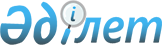 Атбасар аудандық мәслихатының 2017 жылғы 27 қарашадағы № 6С 14/5 "2018 жылға арналған Атбасар ауданының ауылдық елді мекендерге жұмыс iстеуге және тұруға келген денсаулық сақтау, бiлiм беру, әлеуметтiк қамсыздандыру, мәдениет, спорт және агроөнеркәсіптік кешен саласындағы мамандарға көтерме жәрдемақы және тұрғын үй алу немесе салу үшін әлеуметтік қолдау көрсету туралы" шешіміне өзгеріс енгізу туралыАқмола облысы Атбасар аудандық мәслихатының 2018 жылғы 9 ақпандағы № 6С 17/3 шешімі. Ақмола облысының Әділет департаментінде 2018 жылғы 21 ақпанда № 6422 болып тіркелді
      РҚАО-ның ескертпесі.

      Құжаттың мәтінінде түпнұсқаның пунктуациясы мен орфографиясы сақталған.
      Қазақстан Республикасының 2016 жылғы 6 сәуірдегі "Құқықтық актілер туралы" Заңына сәйкес, Атбасар аудандық мәслихаты ШЕШІМ ҚАБЫЛДАДЫ:
      1. Атбасар аудандық мәслихатының "2018 жылға арналған Атбасар ауданының ауылдық елді мекендерге жұмыс iстеуге және тұруға келген денсаулық сақтау, бiлiм беру, әлеуметтiк қамсыздандыру, мәдениет, спорт және агроөнеркәсіптік кешен саласындағы мамандарға көтерме жәрдемақы және тұрғын үй алу немесе салу үшін әлеуметтік қолдау көрсету туралы" 2017 жылғы 27 қарашадағы № 6С 14/5 (Нормативтік құқықтық актілерді мемлекеттік тіркеу тізілімінде № 6215 тіркелген, 2017 жылғы 21 желтоқсанда Қазақстан Республикасы нормативтік құқықтық актілерінің эталондық бақылау банкінде электрондық түрде жарияланған) шешіміне келесі өзгеріс енгізілсін:
      көрсетілген шешімнің кіріспесі жаңа редакцияда баяндалсын, орыс тіліндегі мәтін өзгермейді:
      ""Агроөнеркәсiптiк кешендi және ауылдық аумақтарды дамытуды мемлекеттiк реттеу туралы" Қазақстан Республикасының 2005 жылғы 8 шiлдедегi Заңының 18-бабының 8-тармағына, "Ауылдық елді мекендерге жұмыс істеу және тұру үшін келген денсаулық сақтау, білім беру, әлеуметтік қамсыздандыру, мәдениет, спорт және агроөнеркәсіптік кешен саласындағы мамандарға әлеуметтік қолдау шараларын ұсыну мөлшерін айқындау туралы" Қазақстан Республикасы Үкіметінің 2009 жылғы 18 ақпандағы № 183 қаулысының 2-тармағына, "Ауылдық елді мекендерге жұмыс істеуге және тұруға келген денсаулық сақтау, білім беру, әлеуметтік қамсыздандыру, мәдениет, спорт және агроөнеркәсіптік кешен саласындағы мамандарға әлеуметтік қолдау шараларын көрсету қағидаларын бекіту туралы" Қазақстан Республикасы Ұлттық экономика министрінің 2014 жылғы 6 қарашадағы № 72 бұйрығына (Нормативтік құқықтық актілерінің мемлекеттік тіркеу тізілімінде № 9946 тіркелген) сәйкес, Атбасар аудандық мәслихаты ШЕШІМ ҚАБЫЛДАДЫ:".
      2. Осы шешiм Ақмола облысының Әдiлет департаментiнде мемлекеттiк тiркелген күннен бастап күшiне енедi және ресми жарияланған күннен бастап қолданысқа енгiзiледi.
      "Келісілді"
      9 ақпан 2018 жыл
					© 2012. Қазақстан Республикасы Әділет министрлігінің «Қазақстан Республикасының Заңнама және құқықтық ақпарат институты» ШЖҚ РМК
				
      Аудандық мәслихат
сессиясының төрағасы

Безверхова Н.А.

      Атбасар аудандық
мәслихатының хатшысы

Борұмбаев Б.А.

      Атбасар ауданының әкімі

А.Ә.Қалжанов
